MEMORANDUMCentre for Laboratory Medicine and Molecular Pathology (LabMed Directorate)St. James’s hospital, James’s Street, Dublin 8Telephone 01 416 2919 Email: labmedsec@stjames.ie From:		Fiona Kearney, Laboratory Manager			Dr. Niamh Leonard, Clinical Lead for Mortuary servicesTo:		Mortuary users	Subject:	Mortuary Opening hours	Date:		05/09/2022Dear Colleagues,The Mortuary is currently operating routinely during the hours of:Monday to Friday from 8am to 4pm Saturday from 9:30am to 12:30pmOutside of these hours (including Sundays and Bank holidays), no routine on-site Mortuary services are provided. Next day viewings can be facilitated at 8am the following day.In the case of an emergency, please phone the Mortuary mobile phone (087 936 2192) and leave a message with details.  Your request will be considered by the Mortuary team.Emergency cases may include: family members flying in from abroad for viewings outside routine Mortuary hoursidentification of remains by GardaíFFP2 Face masks are encouraged to be worn by visitors when attending the Mortuary.We thank you for your co-operation.Kind Regards,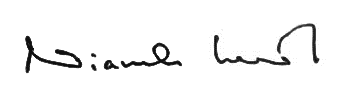 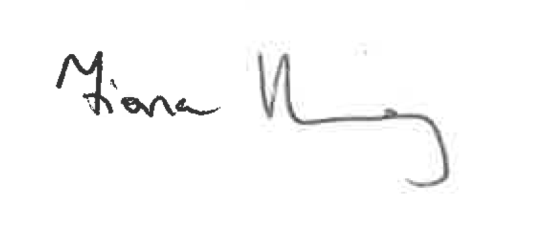 	_________________________		____________________________Fiona Kearney, MSc MBS FACSLM		Niamh Leonard, MCRN 15431Laboratory Manager				Clinical Lead for Mortuary Services 